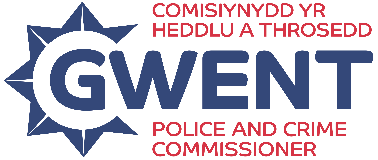 SWYDDFA COMISIYNYDD YR HEDDLU A THROSEDDU GWENTCYNLLUN YMWELWYR ANNIBYNNOL Â DALFEYDDFFURFLEN GAIS
Mae'r ffurflen hon hefyd ar gael yn SaesnegDATGANIADCytunaf i Swyddfa Comisiynydd yr Heddlu a Throseddu wneud ymholiad mewn cysylltiad â'm cais fel gwirfoddolwr.  Byddwn yn barod, petai fy nghais yn cael ei dderbyn, i fynychu sesiynau hyfforddi fel sy'n ofynnol a gwneud yr ymrwymiad priodol mewn perthynas â chyfrinachedd.RWYF YN DATGAN BOD Y WYBODAETH RWYF WEDI'I DARPARU YN GYWIR HYD EITHAF FY NGWYBODAETH A'M CRED.Llofnodwyd ………………………Dyddiad …………………….AR ÔL EI CHWBLHAU DYCHWELWCH Y FFURFLEN HON AT:commissioner@gwent.police.ukneuGweinyddwr y Cynllun Ymwelydd Annibynnol â DalfeyddSwyddfa Comisiynydd yr Heddlu a ThrosedduPencadlys yr HeddluFfordd Parc LlantarnamCwmbrânNP44 3FWFfurflen monitro cydraddoldeb ac amrywiaethMae Cynllun Ymwelwyr Annibynnol â Dalfeydd Gwent eisiau bodloni'r amcanion a'r ymrwymiadau a amlinellir yn ei bolisi cydraddoldeb. Mae hyn yn cynnwys peidio â gwahaniaethu o dan Ddeddf Cydraddoldeb 2010, a llunio darlun cywir o gyfansoddiad y cynllun wrth annog cydraddoldeb ac amrywiaeth.Mae angen eich cymorth a'ch cydweithrediad chi ar y sefydliad i'w alluogi i wneud hyn ond nid oes rheidrwydd arnoch chi i lenwi'r ffurflen hon.  Bydd y wybodaeth rydych yn ei darparu yn gyfrinachol ac yn cael ei chadw'n ddiogel.  Rhywedd   Dyn   Menyw    Anneuaidd        Gwell gen i beidio â dweud * Os oes well gennych chi ddefnyddio eich term eich hun, nodwch yma:Ydych chi'n briod neu mewn partneriaeth sifil?   Ydw 	Nac ydw     Gwell gen i beidio â dweud Oed	16-24		25-29		30-34	 	35-39		40-44	    45-49 	50-54 	55-59		60-64		65+         Gwell gen i beidio â dweud   Beth yw eich ethnigrwydd?Nid yw tarddiad ethnig yn ymwneud â chenedligrwydd, man geni neu ddinasyddiaeth. Mae'n ymwneud â pha grŵp rydych chi'n ystyried eich bod yn perthyn iddo. Ticiwch y blwch priodolGwynSaesnig  	Cymreig     Albanaidd     Gwyddelig o Ogledd Iwerddon  Gwyddelig    Prydeinig    Sipsi neu Deithiwr Gwyddelig    Gwell gen i beidio â dweud  Unrhyw gefndir gwyn arall, nodwch os gwelwch yn dda: Grwpiau ethnig cymysg/lluosogGwyn a Du Caribïaidd 	Gwyn a Du Affricanaidd       Gwyn ac Asiaidd 	Gwell gen i beidio â dweud     Unrhyw gefndir cymysg arall, nodwch os gwelwch yn dda:  Asiaidd/Asiaidd PrydeinigIndiaidd 	   Pakistanaidd       Bangladeshaidd 	Tsieineaidd   Gwell gen i beidio â dweud     Unrhyw gefndir Asiaidd arall, nodwch os gwelwch yn dda: 	Du/Affricanaidd/Caribïaidd/Du PrydeinigAffricanaidd  	    Caribïaidd	     Gwell gen i beidio â dweud     Unrhyw gefndir Du/Affricanaidd/Caribïaidd arall, nodwch os gwelwch yn dda: Grŵp Ethnig arallArab	 	Gwell gen i beidio â dweud     Unrhyw grŵp ethnig arall, nodwch os gwelwch yn dda:   	Ydych chi'n ystyried bod gennych chi anabledd neu gyflwr iechyd?Ydw 	 Nac ydw 	Gwell gen i beidio â dweud Beth yw effaith eich anabledd neu gyflwr iechyd ar eich gallu i roi o'ch gorau yn y gwaith? Nodwch yma: Mae'r wybodaeth yn y ffurflen hon at ddibenion monitro yn unig. Os ydych chi'n credu bod angen 'addasiad rhesymol', trafodwch hyn gyda'ch rheolwr, neu'r rheolwr sy'n rhedeg y broses recriwtio os ydych yn ymgeisio am swydd. Beth yw eich cyfeiriadedd rhywiol?Heterorywiol 	  Menyw hoyw/lesbiaidd      Dyn hoyw 	     Deurywiol  Gwell gen i beidio â dweud       Os oes well gennych chi ddefnyddio eich term eich hun, nodwch yma: Beth yw eich crefydd neu gred?Dim crefydd neu gred 	Bwdhaeth 	 Cristnogaeth      Hindŵaeth    Iddewiaeth Mwslim 	  Sikh	     Gwell gen i beidio â dweud   Os crefydd neu gred arall, nodwch yma:  Diolch yn fawr am roi o'ch amser i lenwi'r ffurflen hon.MANYLION PERSONOL MANYLION PERSONOL Teitl:Cyfenw:Enwau cyntaf (yn llawn)Enwau cyntaf (yn llawn)Unrhyw enwau eraill a fu gennych erioed:Unrhyw enwau eraill a fu gennych erioed:MANYLION CYSWLLTMANYLION CYSWLLTCyfeiriad (gan gynnwys cod post):Cyfeiriad (gan gynnwys cod post):Ers faint o amser rydych chi wedi byw yn y cyfeiriad uchod?Ers faint o amser rydych chi wedi byw yn y cyfeiriad uchod?Os yw'n llai na 5 mlynedd, nodwch gyfeiriadau blaenorol:Os yw'n llai na 5 mlynedd, nodwch gyfeiriadau blaenorol:Rhif ffôn cartref: Rhif ffôn cartref: Rhif ffôn gwaith:Rhif ffôn gwaith:Rhif ffôn symudol: Rhif ffôn symudol: E-bost:E-bost:Dull cyfathrebu a ffefrir:Dull cyfathrebu a ffefrir:Nodwch a hoffech ddefnyddio'r iaith Gymraeg mewn cyfweliad:HOFFWN:                                                      NA HOFFWN: Nodwch a hoffech ddefnyddio'r iaith Gymraeg mewn cyfweliad:HOFFWN:                                                      NA HOFFWN: Pam rydych chi am fod yn Ymwelydd Annibynnol â Dalfeydd?Pam rydych chi am fod yn Ymwelydd Annibynnol â Dalfeydd?Pa sgiliau, profiad a rhinweddau rydych chi'n teimlo y byddech yn eu cynnig yn y swydd petaech yn cael eich penodi?  (Rhowch fanylion unrhyw waith gwirfoddol arall rydych wedi bod yn rhan ohono).Pa sgiliau, profiad a rhinweddau rydych chi'n teimlo y byddech yn eu cynnig yn y swydd petaech yn cael eich penodi?  (Rhowch fanylion unrhyw waith gwirfoddol arall rydych wedi bod yn rhan ohono).A ydych chi erioed wedi bod yn Ymwelydd Annibynnol â Dalfeydd yn flaenorol?  Os ydych, nodwch y manylion:A ydych chi erioed wedi bod yn Ymwelydd Annibynnol â Dalfeydd yn flaenorol?  Os ydych, nodwch y manylion:Sut gwnaethoch chi ddysgu am y cynllun Ymwelydd Annibynnol â Dalfeydd?Sut gwnaethoch chi ddysgu am y cynllun Ymwelydd Annibynnol â Dalfeydd?A ydych chi'n aelod o'r Heddlu ar hyn o bryd neu a ydych chi'n rhan o'r System Cyfiawnder Troseddol?   YDW/NAC YDWA ydych chi'n aelod o'r Heddlu ar hyn o bryd neu a ydych chi'n rhan o'r System Cyfiawnder Troseddol?   YDW/NAC YDWYdych chi'n perthyn i, neu oes gennych chi gydberthynas / cyfeillgarwch personol agos gydag unrhyw un sy'n gweithio i'r heddlu?      YDW/OES     NAC YDW/NAC OESYdych chi'n perthyn i, neu oes gennych chi gydberthynas / cyfeillgarwch personol agos gydag unrhyw un sy'n gweithio i'r heddlu?      YDW/OES     NAC YDW/NAC OESYdych chi'n aelod o Banel Heddlu a Throsedd ar hyn o bryd?   YDW / NAC YDWYdych chi'n aelod o Banel Heddlu a Throsedd ar hyn o bryd?   YDW / NAC YDWYdych chi'n gallu mynd ar ymweliadau sy'n cynnwys diwrnodau, nosweithiau a phenwythnosau achlysurol?    YDW / NAC YDWYdych chi'n gallu mynd ar ymweliadau sy'n cynnwys diwrnodau, nosweithiau a phenwythnosau achlysurol?    YDW / NAC YDWAr gyfer y rôl hon, mae'n ofynnol bod yr heddlu yn gwirio eich cefndir er mwyn i chi gael mynediad at ddalfeydd. Ydych chi'n hapus i fod yn destun y broses hon?    YDW / NAC YDWAr gyfer y rôl hon, mae'n ofynnol bod yr heddlu yn gwirio eich cefndir er mwyn i chi gael mynediad at ddalfeydd. Ydych chi'n hapus i fod yn destun y broses hon?    YDW / NAC YDWYDYCH CHI ERIOED WEDI CAEL EICH COLLFARNU AM DROSEDD SY'N GOSBADWY Â THYMOR YN Y CARCHAR O FEWN Y PUM MLYNEDD DIWETHAF, NEU A OES GENNYCH UNRHYW GOLLFARNAU TROSEDDOL?  (Os ydych, rhowch y manylion.  Mae cwblhau'r cwestiwn hwn a darparu'r wybodaeth hon yn ofyniad ym mhob cais ond ni fydd o reidrwydd yn effeithio ar eich cais.  Nid oes angen rhestru troseddau sydd wedi darfod a gwmpesir gan Ddeddf Adsefydlu Troseddwyr 1974).YDYCH CHI ERIOED WEDI CAEL EICH COLLFARNU AM DROSEDD SY'N GOSBADWY Â THYMOR YN Y CARCHAR O FEWN Y PUM MLYNEDD DIWETHAF, NEU A OES GENNYCH UNRHYW GOLLFARNAU TROSEDDOL?  (Os ydych, rhowch y manylion.  Mae cwblhau'r cwestiwn hwn a darparu'r wybodaeth hon yn ofyniad ym mhob cais ond ni fydd o reidrwydd yn effeithio ar eich cais.  Nid oes angen rhestru troseddau sydd wedi darfod a gwmpesir gan Ddeddf Adsefydlu Troseddwyr 1974).Rhowch enwau a chyfeiriadau dau ganolwr, nad ydynt yn perthyn i chi, sydd wedi cytuno i gefnogi eich cais:Rhowch enwau a chyfeiriadau dau ganolwr, nad ydynt yn perthyn i chi, sydd wedi cytuno i gefnogi eich cais:Enw:Cyfeiriad:Swydd:Rhif ffôn:Enw:Cyfeiriad:Swydd:Rhif ffôn: